Titov PavloExperience:Position applied for: 3rd EngineerDate of birth: 22.01.1990 (age: 27)Citizenship: UkraineResidence permit in Ukraine: YesCountry of residence: UkraineCity of residence: OdessaContact Tel. No: +38 (066) 448-58-50E-Mail: titov.pasha.od@gmail.comSkype: rodger630U.S. visa: NoE.U. visa: NoUkrainian biometric international passport: Not specifiedDate available from: 02.09.2017English knowledge: ModerateMinimum salary: 3400 $ per month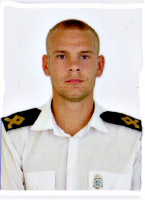 PositionFrom / ToVessel nameVessel typeDWTMEBHPFlagShipownerCrewing3rd Engineer29.06.2015-10.12.2015Cristina StarContainer Ship39978-&mdash;3rd Engineer16.08.2013-27.11.2013Pearl River11928-&mdash;4th Engineer01.09.2012-18.03.2013Universal BarcelonaBulk Carrier56898-&mdash;Engine Cadet07.11.2011-28.03.2012Amazon RiverContainer Ship11928-&mdash;Engine Cadet24.06.2010-29.12.2010BorislavOil Product Tanker3367-&mdash;